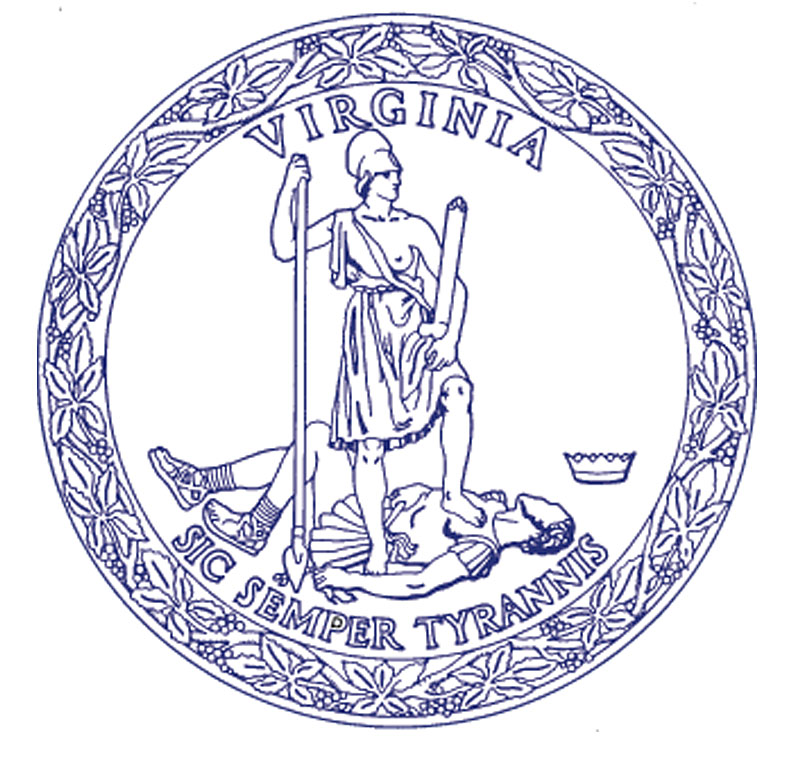 COMMONWEALTH of VIRGINIADepartment of Forestry900 Natural Resources Drive, Suite 800  Charlottesville, Virginia 22903(434) 977-6555  Fax: (434) 296-2369  www.dof.virginia.govEmergency Special Order Notification**Date****Name of Landowner/Timber Owner/Operator****Address****City, State Zip**REFERENCE:	Silvicultural Water Quality Law Enforcement	Harvest ID No.: 	**Harvest ID Number**	Case No.:	**Case Number**	Tract No.:	**Tract Number**Dear **Name**:On **Date**, you were issued an Emergency Special Order in accordance with the Code of Virginia, §10.1-1181.2(C) - Silvicultural Activities Affecting Water Quality. The issuance of this Emergency Special Order requires that you stop work immediately on areas identified. This does not apply to performing corrective actions. The Emergency Special Order requires that specific corrective measures be installed within a stated period of time.An on-site inspection by the Virginia Department of Forestry verifying completion of required corrective measures is needed prior to returning to work.The State Forester is required to offer the opportunity for an Informal Conference or Formal Hearing, after reasonable notice as to the time and place thereof to all owners and operators to affirm, modify, amend or cancel such Emergency Special Order. You have the right, in accordance with the Code of Virginia §10.1-1181.2(F), to have a Formal Hearing under the Code of Virginia §2.2-4020 and 2.2-4021. You may, however, waive the Formal Hearing and have the matter heard at an Informal Conference under the Code of Virginia §2.2-4019 and 2.2-4021.If you wish to schedule an Informal Conference or Formal Hearing in this matter or if you have any other questions regarding this matter, please notify the Virginia Department of Forestry Regional Office at **Telephone** by **Date** and one will be scheduled.Sincerely,**Name****Water Quality Engineer or Specialist**cc:	**Name**, Forest Warden